OFFICIAL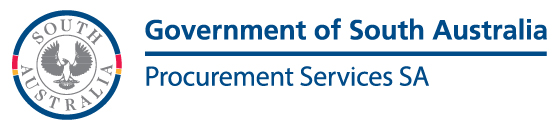 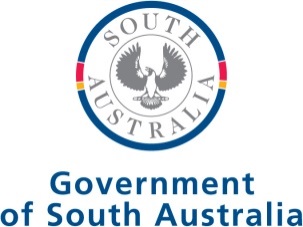 Invitation to Supply<Insert Procurement Title>Part D: Supplier Response FormTable of Contents1.	SECTION 1 - SUPPLIER GENERAL INFORMATION (Pre-Registration Details)	4Supplier Identification	4Supplier Location and Contact	4Supplier Structure, Relationships and Financial Roles	4Accreditation and Certification	4Supplier Services and Key Projects	5Insurance	52.	SECTION 2 - SUPPLIER SUPPLEMENTARY DETAILS	53.	SECTION 3 - EXTERNAL RESOURCES	63.1	Joint/Consortium Offers	63.2	Subcontractors	64.	SECTION 4 - SUPPLIER RESPONSE TO EVALUATION CRITERIA	74.1	Mandatory Criteria	74.2	Weighted Criteria	74.3	Non-Weighted Criteria	85.	SECTION 5 - SUPPLIER DECLARATION	11SECTION 1 - SUPPLIER GENERAL INFORMATION (Pre-Registration Details)Supplier IdentificationSupplier Location and ContactSupplier Structure, Relationships and Financial RolesProvide details of company ownership and Your executive personnel (e.g. Chief Executive Officer, Director/s, Senior Executive management). You can attach any necessary diagrams.<insert additional table/s for additional executive personnel>Accreditation and CertificationProvide details of current accreditation and certifications relevant to the conduct of Your business (e.g. quality assurance certification).<insert additional table/s for additional accreditations/certifications>Supplier Services and Key ProjectsProvide details of the main goods or services You provide and any key projects that You have delivered which may be relevant to a range of goods/services requested by a Public Authority. Note: The Public Authority will often ask for more specific examples that are relevant to the individual Invitation in Your response to the evaluation criteria.<insert additional table/s for additional projects>InsuranceProvide details of Your current insurance policies (e.g. public liability insurance, professional indemnity insurance).<insert additional table/s for additional insurance policies>SECTION 2 - SUPPLIER SUPPLEMENTARY DETAILSIdentify if You are one or more of the following: (You can attach any necessary evidence).SECTION 3 - EXTERNAL RESOURCES3.1	Joint/Consortium OffersIf You are submitting a joint or consortium Offer, then You must detail which parts of the Public Authority’s Requirement that each entity comprising the consortium or partnership will provide and how the entities relate to each other. <insert additional table/s for additional Partners>3.2	Subcontractors<insert additional tables for additional subcontractors>SECTION 4 - SUPPLIER RESPONSE TO EVALUATION CRITERIA4.1	Mandatory CriteriaDelete this question if there are no mandatory criteriaDoes Your Offer comply with the following mandatory criteria? Provide details or attach supporting documents as evidence of Your compliance with each of the mandatory criteria listed below.<insert or delete rows as required>4.2	Weighted CriteriaThe weighted criteria and questions below must be tailored to reflect the Public Authority’s approved evaluation criteria and sub-weighted criteria. The ITS – Part D: Evaluation Criteria Questions Bank (available on the PSSA website) provides a selection of example questions that can be adapted to assist in tailoring this section.Remember: You should only ask suppliers to provide information necessary to fairly evaluate their Offer. Do not ask for information that will not form part of the evaluation.<Insert Weighted Evaluation Criteria 1><insert or delete rows as required>Insert Weighted Evaluation Criteria 2><insert or delete rows as required><Insert Weighted Evaluation Criteria 3><insert or delete rows as required>Industry Participation PolicyThe Public Authority must specify the relevant IPP requirements to be completed online. If a Tailored IPP Plan is to be used, attach the plan template in this section, and update this section to reflect lodgement requirements. Delete this section if IPP is not applicable.Public Authorities and private parties contracting to the Government of South Australia are required to comply with the South Australian Industry Participation Policy (SAIPP) and the supporting procedural and reporting requirements.You must complete an Industry Participation Plan online at: https://industryadvocate.sa.gov.au/policy-and-resources/Guidelines and templates are also available to assist You to understand the detail and information required to meet Industry Participation Policy requirements.You must submit a copy of Your completed Industry Participation Plan with Your Offer.Under the functions of the Industry Advocate Act 2017 the Industry Advocate has the discretion to review and assist in the negotiations for Industry Participation Plans to ensure that they comply with the SAIPP prior to the finalisation of contract conditions.4.3	Non-Weighted Criteria<Insert Non-Weighted Evaluation Criteria 1><insert or delete rows as required>Insert Non-Weighted Evaluation Criteria 2><insert or delete rows as required>Acceptance of Proposed ContractPart C of this Invitation details the terms and conditions of the Public Authority’s Proposed Contract. The Public Authority needs to know whether or not You are prepared to do business based on the Proposed Contract. Please note: In deciding which Supplier/s to shortlist the Public Authority will take into account each Supplier’s willingness to comply with the Proposed Contract terms and conditions.ReferencesPlease supply the details of up to three referees to support Your ability to provide the Public Authority’s Requirement. Include a brief description of the goods and/or services that Your organisation provided and when.Please Note: In providing these referees You authorise us to collect any information about Your organisation, except commercially sensitive pricing information, from the referees, and use such information in the evaluation of Your Offer. You also agree that all information provided to us by the referee will be confidential to us.SECTION 5 - SUPPLIER DECLARATIONYou must submit with your Offer a signed declaration, in the form set out below.Remember to select ‘Agree’ or ‘Disagree’ at the end of each row. If you don’t you will be deemed to have agreed.You must have the declaration signed by someone who is authorised to sign and able to verify each of the elements of the declaration e.g. Chief Executive or a Senior Manager.If you are submitting a joint or consortium Offer, each entity comprising the consortium or partnership must complete a separate declaration.Invitation to Supply – Part D:  Supplier Response FormPublic Authority:Invitation Reference Number:Offer submitted by:Date of Offer:Trading NameRegistered NameACN ABNAddress of registered officePlace of business in South Australia (if relevant)Type of entity (e.g. company, trust, partnership, sole trader, other)Website URLContact PersonPositionAddressPostal address(if different to above)E-mailPhone NumberExecutive Position Executive NameAccreditation/CertificationRegulating AuthorityAccreditation/Certification #Date Valid toScope of Accreditation/CertificationKey Goods / Services You Provide Industry You align with   Case Study Project descriptionCustomer organisationNumber of personnel involvedDate of commencement and period of associationScope / Project detailsTotal cost to buyer Policy TypePolicy NumberPolicy Issuer NamePolicy Cover ($)Expiry DateNot-for-Profit Organisation   Yes NoAboriginal Business Enterprise  Yes NoAboriginal Community Controlled Organisation  Yes NoAustralian Disability Enterprise  Yes NoSocial Enterprise  Yes NoSmall-Medium Enterprise  Yes NoWomen-Owned Business Yes NoIs this Offer a joint or consortium Offer?Is this Offer a joint or consortium Offer?  Yes  NoPartner 1:Partner 1:Trading NameRegistered NameACN/ABNAddress of registered officeContact Person: Name & TitlePhone NumberType of RelationshipPeriod of associationGoods/Services to be providedEstimated $ value of Goods/ServicesLead Entity of the Consortia/Partnership:Lead Entity of the Consortia/Partnership:Trading NameRegistered NameACN/ABNDo you intend to engage a sub-contractor/s to deliver any part of the Public Authority’s Requirement?Do you intend to engage a sub-contractor/s to deliver any part of the Public Authority’s Requirement?  Yes  NoSubcontractor 1:Subcontractor 1:Trading NameRegistered NameACN/ABNAddress of registered officeContact Person: Name & TitlePhone NumberPeriod of associationGoods/Services to be providedEstimated $ value of Goods/Services<Insert Mandatory Criteria 1><Insert Mandatory Criteria 1>  Yes  No<Insert Mandatory Criteria 2><Insert Mandatory Criteria 2>  Yes  No<Insert Mandatory Criteria 3><Insert Mandatory Criteria 3>  Yes  No<Insert question for supplier response to weighted evaluation criteria 1><Insert question for supplier response to weighted evaluation criteria 1><Insert question for supplier response to weighted evaluation criteria 2><Insert question for supplier response to weighted evaluation criteria 2><Insert question for supplier response to weighted evaluation criteria 3><Insert question for supplier response to weighted evaluation criteria 3>Have You completed an Industry Participation Plan online and submitted a copy with Your Offer? Have You completed an Industry Participation Plan online and submitted a copy with Your Offer?   Yes  No<Insert question for supplier response to non-weighted evaluation criteria 1><Insert question for supplier response to non-weighted evaluation criteria 1><Insert question for supplier response to non-weighted evaluation criteria 2><Insert question for supplier response to non-weighted evaluation criteria 2>Select the statement below that best describes Your acceptance of the Proposed Contract:Select the statement below that best describes Your acceptance of the Proposed Contract:      Having read and understood the Proposed Contract, in Part C of this Invitation, I confirm that these terms and conditions are acceptable. If successful, I agree to sign a Contract based on the Proposed Contract.    Having read and understood the Proposed Contract, in Part C of this Invitation, I have proposed the following departures. If successful, I agree to sign a Contract based on the Proposed Contract including such departures or such amended terms and conditions of contract as may be agreed with the Public Authority following negotiations.<insert or remove rows as required>      Having read and understood the Proposed Contract, in Part C of this Invitation, I confirm that these terms and conditions are acceptable. If successful, I agree to sign a Contract based on the Proposed Contract.    Having read and understood the Proposed Contract, in Part C of this Invitation, I have proposed the following departures. If successful, I agree to sign a Contract based on the Proposed Contract including such departures or such amended terms and conditions of contract as may be agreed with the Public Authority following negotiations.<insert or remove rows as required>Do You agree with the Liability position in the proposed Contract?Do You agree with the Liability position in the proposed Contract?  Yes  NoIf You answered ‘No’, You must provide an explanation and details of Your preferred position:If You answered ‘No’, You must provide an explanation and details of Your preferred position:Please indicate which Contract Execution clause should be used when executing a contract or deedPlease indicate which Contract Execution clause should be used when executing a contract or deed Company (Sect. 126 Corp Act) Company (Sect. 127 Corp Act) Incorporated Association Sole Director Company (Sec. 127 Corp Act) Partnership  Sole Trader Trustee  Other - Please Specify _________________ Company (Sect. 126 Corp Act) Company (Sect. 127 Corp Act) Incorporated Association Sole Director Company (Sec. 127 Corp Act) Partnership  Sole Trader Trustee  Other - Please Specify _________________Referee 1:Referee 1:Name of refereeName of organisationTitle of refereeAddressPhone NumberEmail AddressNature of Business with Supplier – Goods and/or Services provided and when deliveredReferee 2:Referee 2:Name of refereeName of organisationTitle of refereeAddressPhone NumberEmail AddressNature of Business with Supplier – Goods and/or Services provided and when deliveredReferee 3:Referee 3:Name of refereeName of organisationTitle of refereeAddressPhone NumberEmail AddressNature of Business with Supplier – Goods and/or Services provided and when deliveredTopicDeclarationSupplier’s declarationInvitation Process, Terms and ConditionsI/we have read and fully understand the Invitation, including the applicable Invitation Process and Invitation conditions detailed in Part A: Invitation Procurement Process Guidelines. I/we confirm that the Supplier/s agree to be bound by them.  Agree  DisagreeCollection of further informationThe Supplier/s authorises the Public Authority to:collect any information about the Supplier, except commercially sensitive pricing information, from any relevant third party, including a referee, or previous or existing clientuse such information in the evaluation of this Offer.The Supplier/s agrees that all such information will be confidential to the Public Authority.  Agree  DisagreePublic Authority RequirementsI/we have read and fully understand the nature and extent of the Public Authority’s Requirements as described in Part B: Specification. I/we confirm that the Supplier/s has the necessary capacity and capability to fully meet or exceed the Requirements and will be available to deliver throughout the relevant Contract period.  Agree  DisagreeEthics and Unlawful CollusionIn submitting this Offer, the Supplier/s warrants that:it is independent and that there has not been any unlawful collusion or anti-competitive conduct with any other Supplier or party in connection with this Invitation Process. This clause does not apply to any formal joint venture contractual arrangement entered into between the Supplier and any other person(s), the details of which have been provided to the Public Authority as part of the Offer submitted by the Supplier.  the total value of the goods and/or services to be provided by sub-contractors, to the extent known at the time of making this declaration, is $<insert value>.it has not directly or indirectly approached any employee or representative of the Public Authority (other than the Contact Officer) to lobby or solicit information in relation to the Invitation.it has not offered any incentive, or otherwise attempted to influence or provide any form of personal inducement, reward or benefit to any employee or representative of the Public Authority.   Agree  DisagreeOffer Validity PeriodI/we confirm that this Offer, including the price, remains open for acceptance for the Offer Validity Period stated in Section 1 Sub-section 1.6 of Part A to this Invitation.  Agree  DisagreeElectronic FilesI/we confirm that I/we have checked any electronic files contained in the Offer and that these are free from viruses.  Agree  DisagreeConflict of Interest declarationThe Supplier warrants that it has no actual, potential or perceived Conflict of Interest in submitting this Offer. Where a Conflict of Interest arises during the Invitation process the Supplier/s will report it immediately to the Public Authority’s Contact Officer.  Agree  DisagreeDetails of Conflict of Interest: <Suppliers must give details of any possible Conflict of Interest that exists or may arise in relation to the making and/or acceptance of their Response. If You think you may have a Conflict of Interest briefly describe the conflict and how you propose to manage it or write “not applicable”>.Details of Conflict of Interest: <Suppliers must give details of any possible Conflict of Interest that exists or may arise in relation to the making and/or acceptance of their Response. If You think you may have a Conflict of Interest briefly describe the conflict and how you propose to manage it or write “not applicable”>.Details of Conflict of Interest: <Suppliers must give details of any possible Conflict of Interest that exists or may arise in relation to the making and/or acceptance of their Response. If You think you may have a Conflict of Interest briefly describe the conflict and how you propose to manage it or write “not applicable”>.DECLARATIONI/we declare that in submitting the Offer and this declaration:the Offer is made under seal and is enforceable by the Public Authoritythe information provided is true, accurate and complete and not misleading in any material respectthe Offer does not contain Intellectual Property that will breach a third party’s rightsI/we have secured all appropriate authorisations to submit this Offer, to make the statements and to provide the information in the Offer and I/we am/are not aware of any impediments to enter into a formal Contract to deliver the Public Authority’s RequirementsI/we understand that the falsification of information, supplying misleading information or the suppression of material information in this declaration and Offer may result in the Offer being excluded from further consideration in the Invitation process and may be grounds for termination of any Contract awarded as a result of the Invitation process.By signing this declaration, the signatory below represents, warrants and agrees that they have been authorised by the Supplier/s to make this declaration on its/their behalf.DECLARATIONI/we declare that in submitting the Offer and this declaration:the Offer is made under seal and is enforceable by the Public Authoritythe information provided is true, accurate and complete and not misleading in any material respectthe Offer does not contain Intellectual Property that will breach a third party’s rightsI/we have secured all appropriate authorisations to submit this Offer, to make the statements and to provide the information in the Offer and I/we am/are not aware of any impediments to enter into a formal Contract to deliver the Public Authority’s RequirementsI/we understand that the falsification of information, supplying misleading information or the suppression of material information in this declaration and Offer may result in the Offer being excluded from further consideration in the Invitation process and may be grounds for termination of any Contract awarded as a result of the Invitation process.By signing this declaration, the signatory below represents, warrants and agrees that they have been authorised by the Supplier/s to make this declaration on its/their behalf.DECLARATIONI/we declare that in submitting the Offer and this declaration:the Offer is made under seal and is enforceable by the Public Authoritythe information provided is true, accurate and complete and not misleading in any material respectthe Offer does not contain Intellectual Property that will breach a third party’s rightsI/we have secured all appropriate authorisations to submit this Offer, to make the statements and to provide the information in the Offer and I/we am/are not aware of any impediments to enter into a formal Contract to deliver the Public Authority’s RequirementsI/we understand that the falsification of information, supplying misleading information or the suppression of material information in this declaration and Offer may result in the Offer being excluded from further consideration in the Invitation process and may be grounds for termination of any Contract awarded as a result of the Invitation process.By signing this declaration, the signatory below represents, warrants and agrees that they have been authorised by the Supplier/s to make this declaration on its/their behalf.Authorised Person Signature:Authorised Person Name:Title/Position:Name of organisationDate:Witness Signature:Witness Name:Date: